18 ноября 2016 года на базе ГКОУ РС(Я) «Республиканская специальная (коррекционная) школа – интернат Vвида» прошла городская  «Семейная олимпиада» по предметам естественно-математического цикла среди специальных коррекционных школ г. Якутска.Целью мероприятия было развитие и совершенствование устойчивого интереса к предметам естественно-математического цикла для повышения эрудиции, любознательности в соответствии с возможностями и потребностями детей с ОВЗ.В данном мероприятии участвовали учащиеся с 7-9 классы, в паре с одним из родителей или воспитателем (классным руководителем). Олимпиада проводилась в виде тестовых заданий для учащихся 7-9 классов по естественно – математическим циклам: математика, биология, физика, география и информатика.С нашей школы приняла участие команда из 6 человек. Это с 7а класса Усков Руслан с мамой Григорьевой Ольгой Игоревной, 8а Яковлев Кирилл с классным руководителем Винокуровым Иваном Михайловичем и с 9а класса Сидорова Юлия с тетей Кульбертиновой Снежаной.Итоги мероприятия: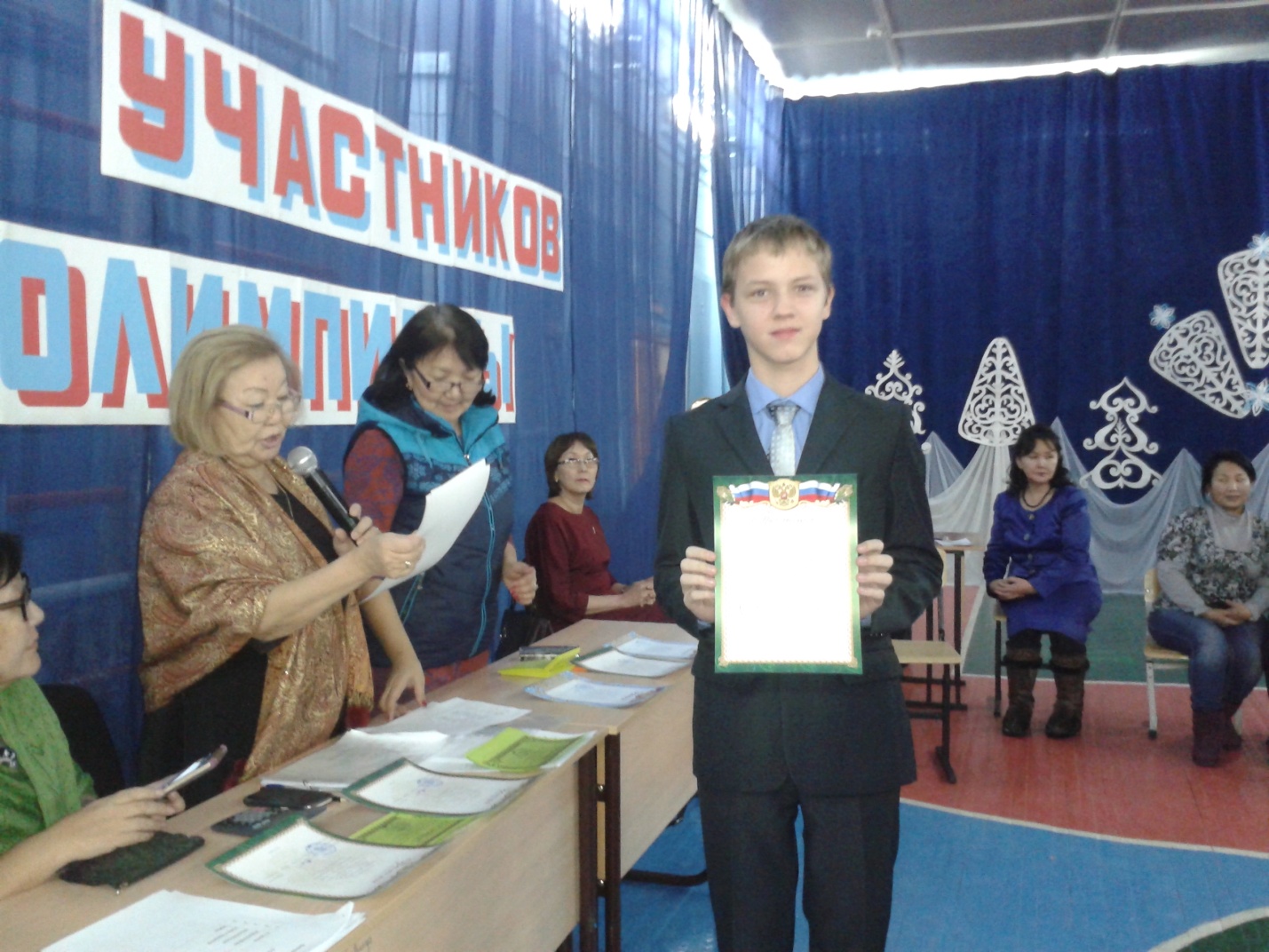 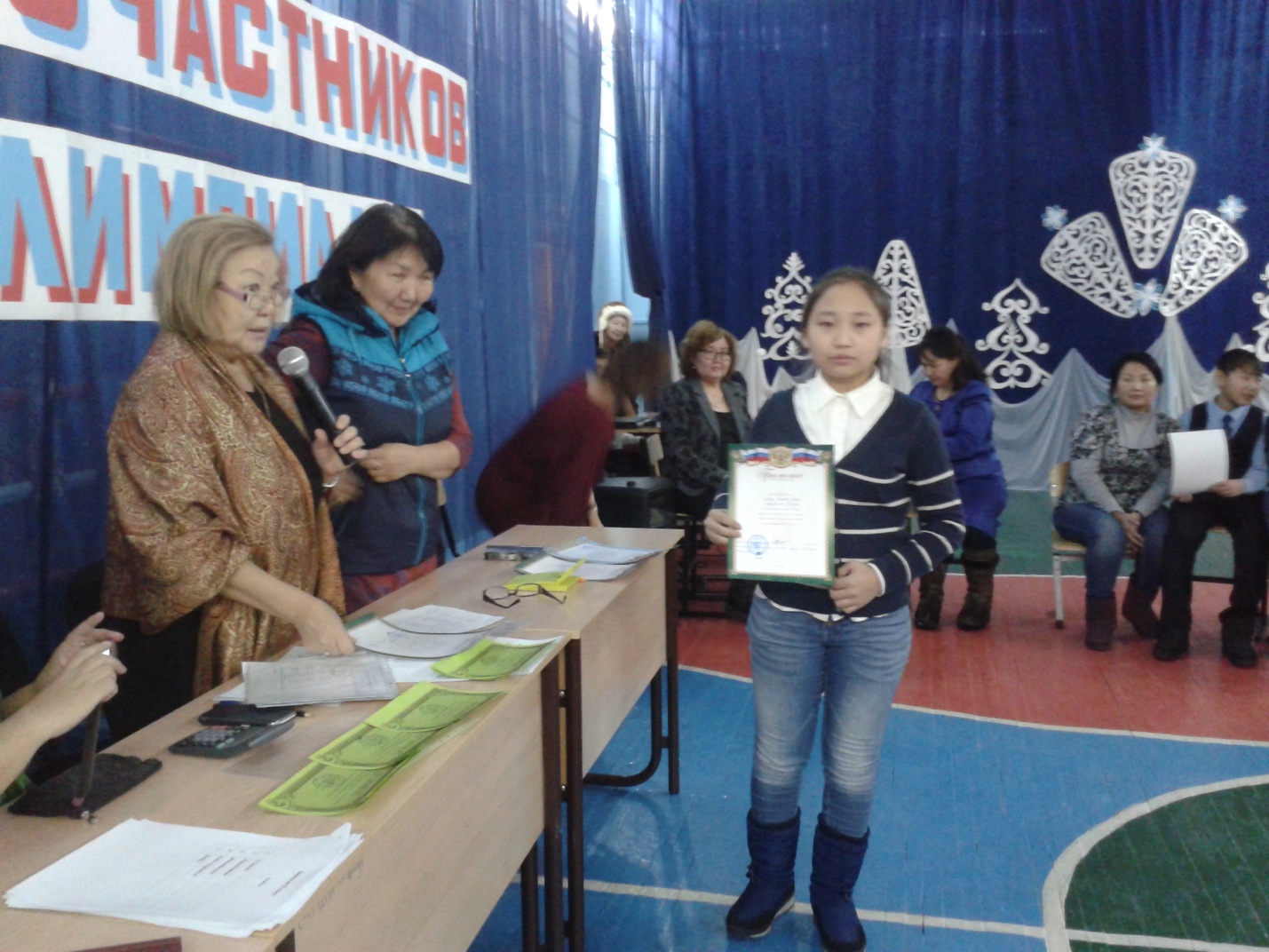 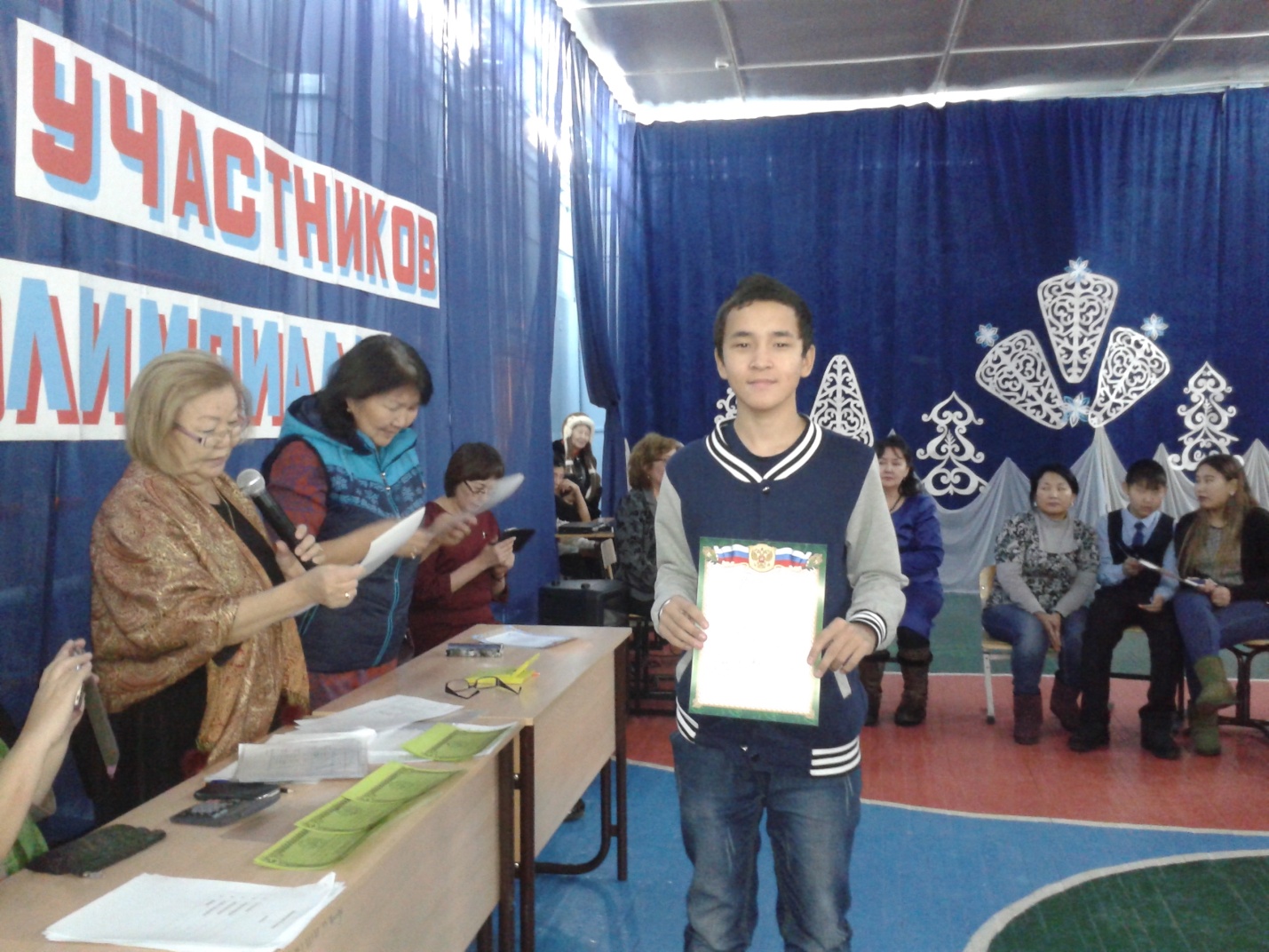 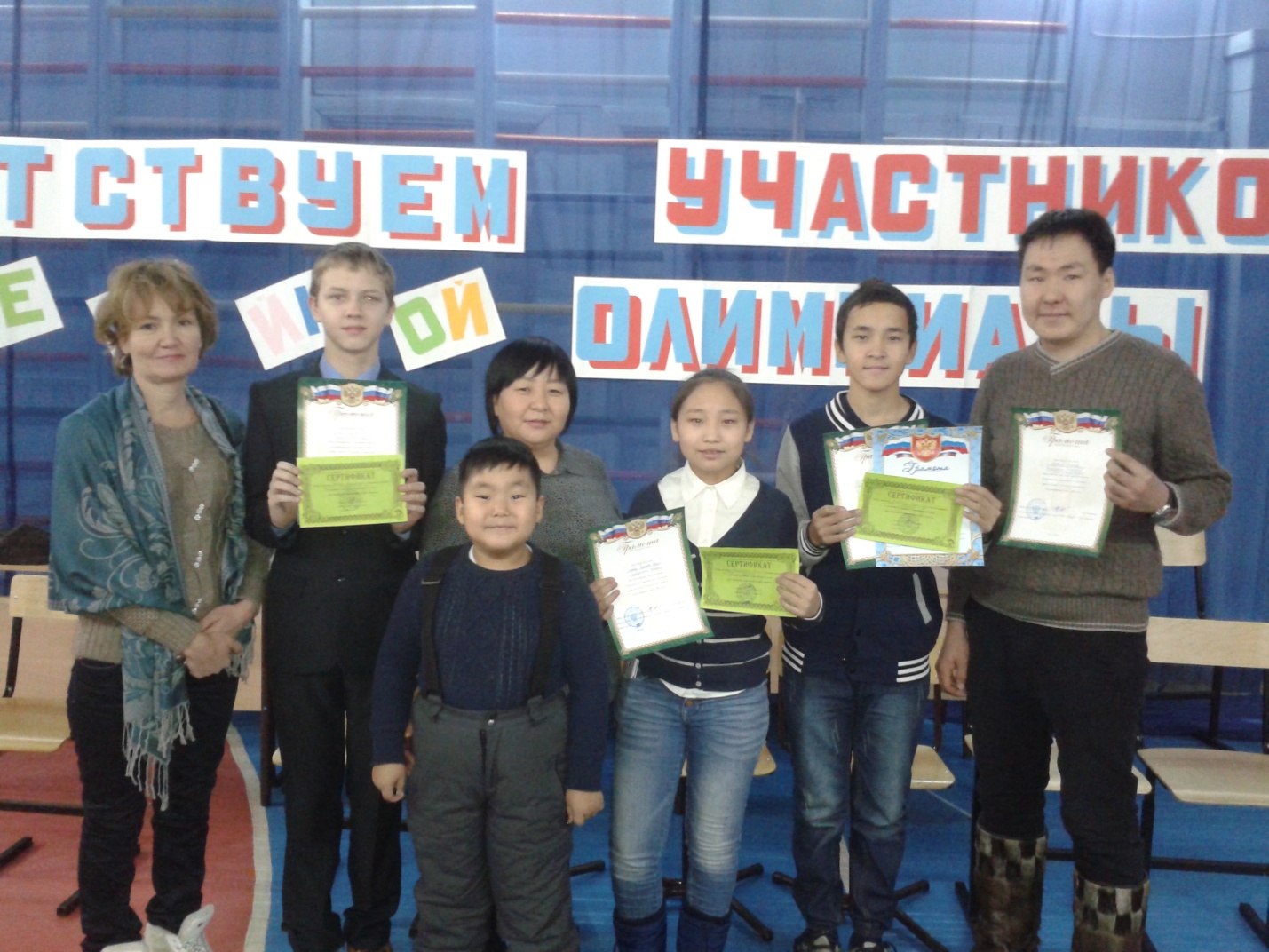 КлассФ.И.О. обучающегосяФ.И.О. родителя (воспитателя)Номинации Учитель 7 классУсков Руслан с мамой Григорьевой О.И.«Знаток физики» среди 7 классовИванова-Сивцева О.М.7 классУсков Руслан с мамой Григорьевой О.И.«Знаток информатики» среди 7 классовВасильева Т.Н.7 классУсков Руслан с мамой Григорьевой О.И.Сертификат участия8 классЯковлев Кирилл с воспитателем (классным руководителем) Винокуровым И.М.«Знаток географии» среди 8 классовМихайлова Н.И.«Знаток математики»Васильева Т.Н.«Самая интеллектуальная семья» среди 8 классов Сертификат участия9 классСидорова Юлия и тетя Кульбертинова Снежана«Знаток физики» среди 9 классовИванова-Сивцева О.М.9 классСидорова Юлия и тетя Кульбертинова СнежанаСертификат участия